Hledám práci - inzerátText pro žákyZanedlouho opustíte školní lavice a zařadíte se do pracovního života. Mít dobrou práci chce každý dospělý člověk. Dobrá práce je ta, která vás bude bavit, kterou umíte vykonávat, a která vám zajistí také prostředky potřebné na živobytí. Každý člověk by měl usilovat o to, aby se uživil vlastní prací, a nespoléhal na zajištění od státu (sociální dávky).      Najít si vhodnou práci není jednoduché, proto si vyzkoušíte pomocí projektových úkolů, jak se to dělá. Určitě budete úspěšní při práci na zadaných úkolech a později při hledání práce. 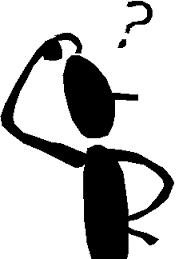 Zkuste se zamyslet a jmenovat co nejvíce možností, které můžete využít při hledání zaměstnání – tzn., jak se dozvíte, že někde nabízejí práci, kterou byste mohli vykonávat.Prostudujte internetové portály, které nabízejí práci. Napište, které portály jste našli. Zjistěte, které další potřebné informace zde můžete najít. Zapište, které informace byste využili při hledání zaměstnání. Uveďte, které portály tyto informace nabízejí. Najděte v tisku, na internetu, na vývěskách inzeráty nabízející práci. Vyberte si nabídky, které odpovídají vašim představám o budoucím povolání. Inzeráty si zapište, vytiskněte, popř. vystřihněte. Nezapomeňte si poznačit, odkud jste inzerát čerpali (zdroj). Projděte si znovu inzeráty, které jste našli. Srovnejte nabídky práce. Vyberte nejvhodnější nabídku, vytvořte a napište odpověď na vybraný inzerát.Sestavte samostatně inzerát – hledám práci, ve kterém budete poptávat vámi požadované pracovní zařazení. Výsledky své práce uspořádejte a zapište do pracovního listu.Pracovní list pro žáky – hledám práci, inzerátJméno, příjmení :                                                                                             třída:Pracujte podle zadání, jednotlivé úkoly číslujteMožnosti, jak hledat práciInternetové portály nabízející práciDalší užitečné informace z uvedených portálůInzerát – nabídka práce – inzerát, který jste si vybrali jako nejvhodnější pro vásOdpověď na inzerát – sestavte odpověď na vybraný inzerátInzerát – hledám práci – sestavte samostatně inzerát, ve kterém hledáte práci podle svých představ